РАСПОРЯЖЕНИЕ                                                                                          JAKAАНот 26.08.2022 г. № 23с.Жана-АулО запрете розничной продажи алкогольной продукции в День знаний на территории МО «Казахское сельское поселение»      Руководствуясь Постановлением Правительства Республики Алтай от 18 ноября 2010 г. № 249 «О регулировании розничной продажи алкогольной продукции на территории Республики Алтай»,РАСПОРЯЖАЮСЬ:Руководителям предприятий и индивидуальным предпринимателям  Казахского сельского поселения приостановить розничную продажу алкогольной продукции в День знаний – 1 сентября 2022 года;Настоящее распоряжение вступает в силу со дня его подписания;Контроль за исполнением данного распоряжения оставляю за собой.Глава Казахского сельского поселения ___________ Имангажинов У.К.МУНИЦИПАЛЬНОЕ ОБРАЗОВАНИЕКАЗАХСКОЕ СЕЛЬСКОЕ ПОСЕЛЕНИЕКОШ – АГАЧСКОГО РАЙОНАРЕСПУБЛИКИ АЛТАЙ649785 с. Жана-Аулул. Абая, 9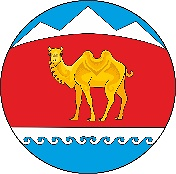 МУНИЦИПАЛ ТÖЗÖЛМÖКАЗАХСКОЕ СЕЛЬСКОЕ ПОСЕЛЕНИЕКОШ – АГАЧСКОГО РАЙОНААЛТАЙ РЕСПУБЛИКА649785 Жана-Аул  j.Абая  ором, 9